Historia kl.8, -2 godz.Temat:  Rewolucja „Solidarności” 1980–1981 -25.05.2020 Polska w latach 1957–1981. Uczeń:-przedstawia rolę Jana Pawła II i ocenia jego wpływ na przemiany społeczne i polityczne: -wyjaśnia przyczyny i następstwa strajków sierpniowych w 1980 r.-charakteryzuje ruch społeczny „Solidarność”.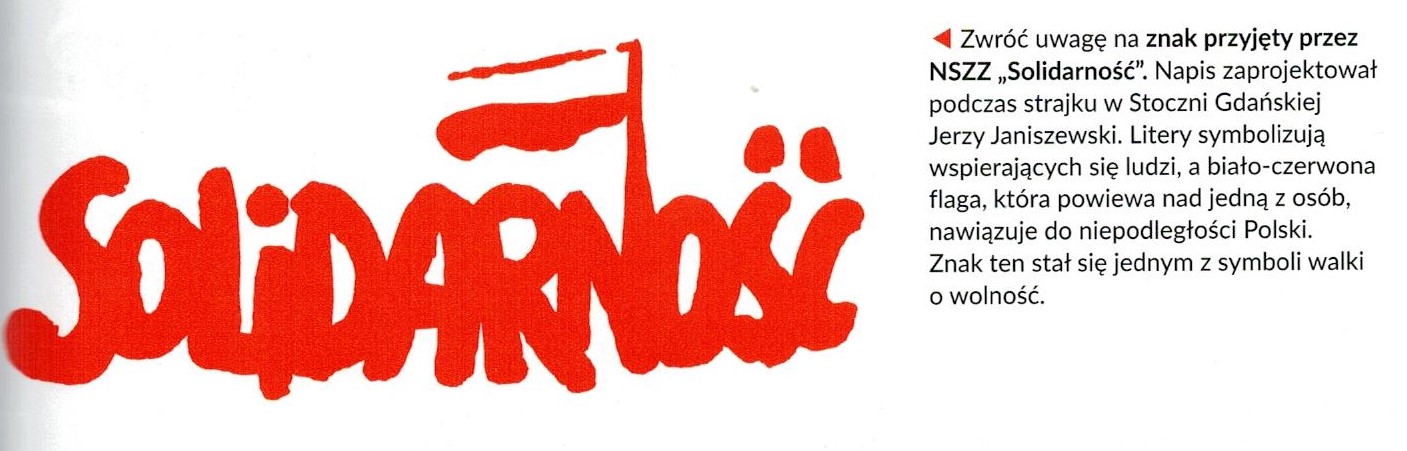 Przeczytaj , wklej lub przepisz do zeszytu 2 kropkę z zapamiętaj: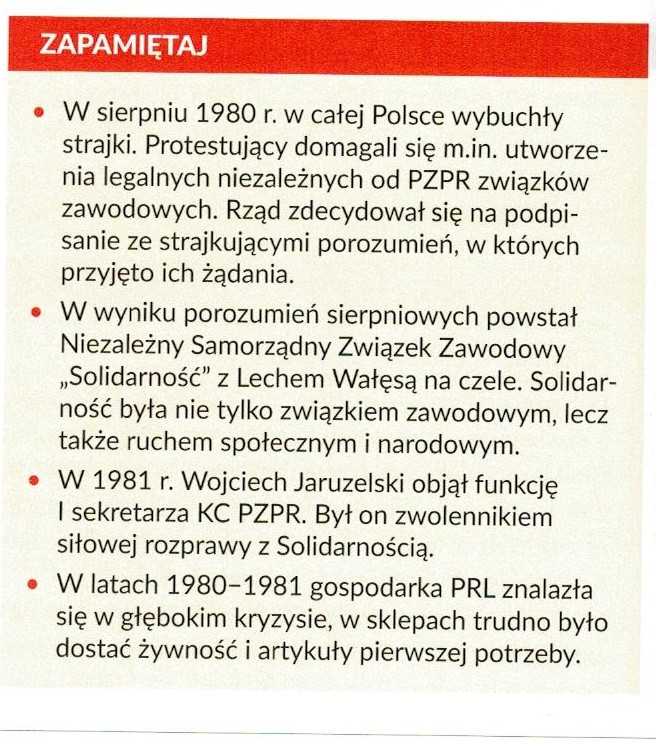 Temat: Stan wojenny w Polsce -28.05.2020 Dekada 1981–1989. Uczeń:
-wyjaśnia przyczyny wprowadzenia stanu wojennego, opisuje jego przebieg i konsekwencje;        - przedstawia postawy Polaków wobec stanu wojennego, fenomen oporu społecznego;Przeczytaj: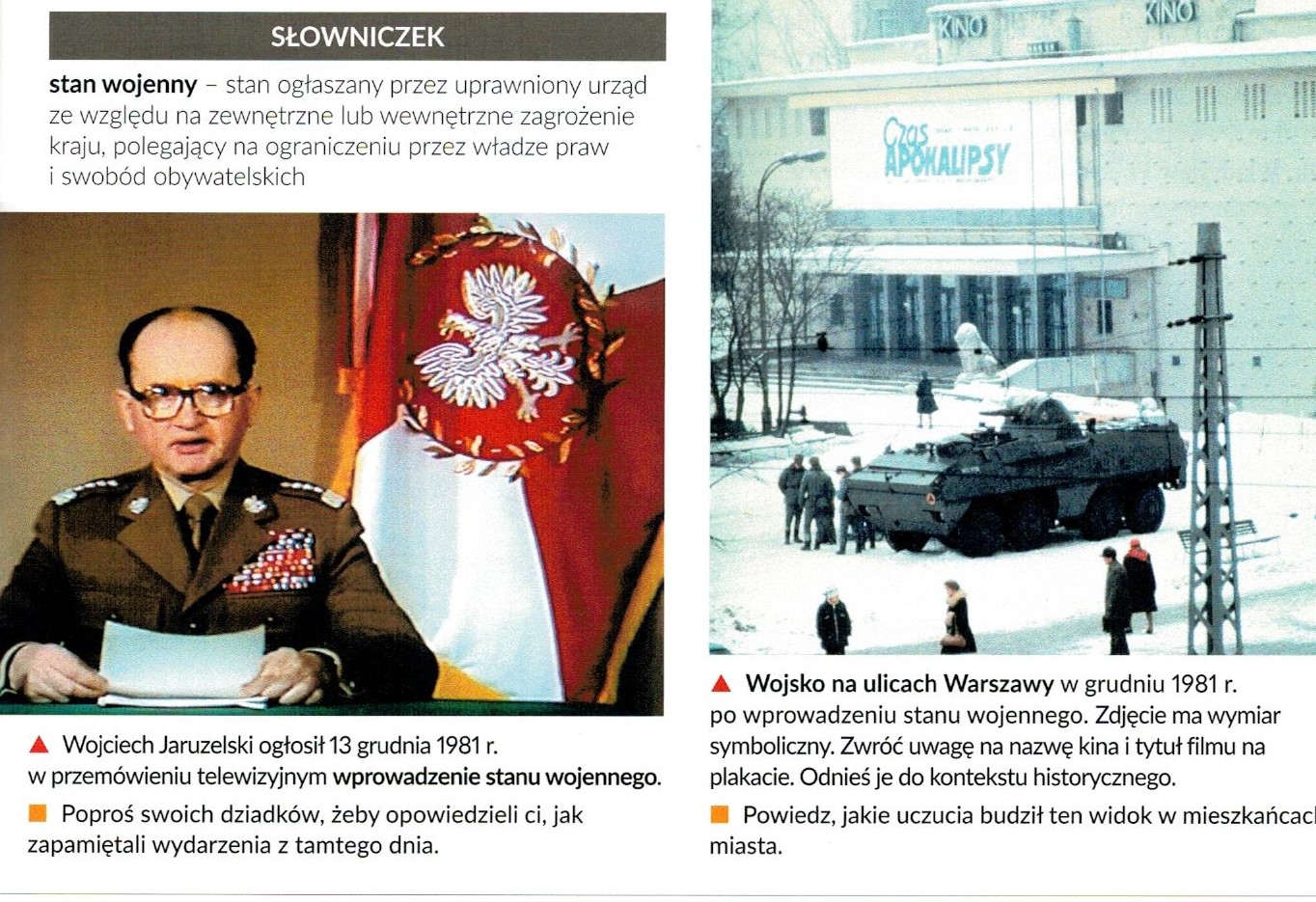 Przeczytaj , wklej do zeszytu notatkę lub przepisz 1 kropkę :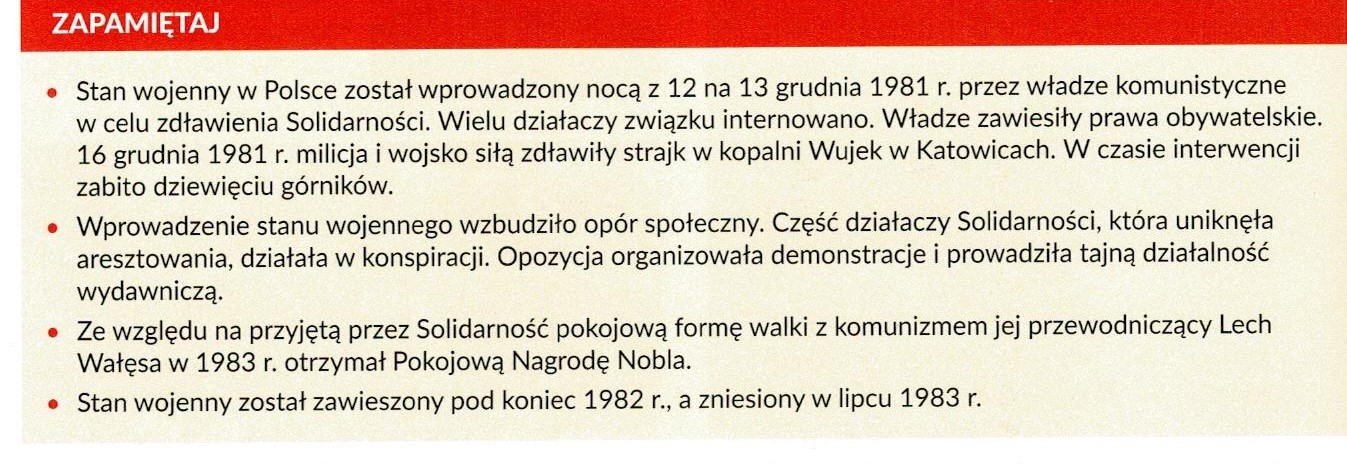 Kontakt: apopadenczuk@interia.pl, tel. 666 892 643